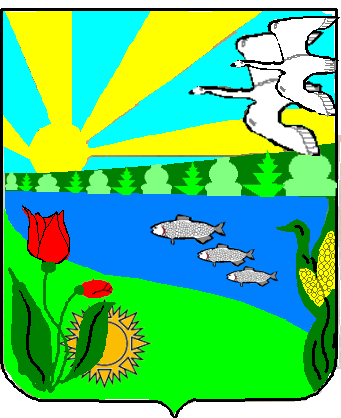 Волгоградская область	          Администрации Песковатского сельского поселенияГородищенского муниципального районаПОСТАНОВЛЕНИЕ«08 » ноября  2018  г.                                         №    81	Об утверждении  предварительных  итогов социально- экономического развития     Песковатского сельского поселения  за 10  месяцев 2018 годаи ожидаемых итогов социально-экономического развития поселения за 2018  год. Руководствуясь Федеральным Законом Российской федерации от 06.10.2003 № 131-ФЗ «Об общих принципах организации местного самоуправления в Российской Федерации», Уставом Песковатского сельского поселения, постановлением от 04.11.2013г. № 95 « Об утверждении порядка разработки прогноза социально-экономического развития Песковатского сельского поселения Городищенского муниципального района Волгоградской области.»1.   Утвердить Предварительные итоги социально- экономического развития   Песковатского сельского  поселения  за 10  месяцев 2018 годаи ожидаемые итоги социально-экономического развития поселения за 2018 год.2.   Контроль за выполнением настоящего Постановления оставляю за собой.3.   Постановление вступает в силу после его официального обнародования.Глава  поселения                              А.А. Торшин                                                                                            Приложение № 1 к Постановлению №____ от ____.11.2018                                       Предварительные итоги социально- экономического развитияПесковатского сельского поселения  за 10 месяцев 2018 годаи ожидаемые итоги социально-экономического развития поселения за 2018  год.Предварительные итоги социально- экономического развития Песковатского сельского  поселения  за 10 месяцев 2018 года и ожидаемые итоги социально- экономического развития Песковатского сельского  поселения  за  2018 год           План социально-экономического развития Песковатского сельского поселения на 2019 год и на период 2020-2021 годов отражает меры,  направленные на повышение уровня и качества жизни населения через осуществление полномочий по решению вопросов местного значения в соответствии с Федеральным законом от 06.10.2003 № 131-ФЗ « Об общих принципах организации местного самоуправления в РФ», разработан в соответствии с прогнозом социально-экономического развития территории.                                                                                                      Бюджетная и налоговая политика Поступление  налогов за  10   месяцев   2018  годаВыполнение плана по собственным доходам ожидается на уровне 101,56 % в связи с незначительным перевыполнением плана по налогам.Инвестиционная политика    Основными задачами инвестиционной политики является создание условий для развития инвестиционной деятельности, мобилизации имеющихся и привлечении инвестиционных ресурсов в реальный сектор экономики.На территории поселения осуществляют свою деятельность,  33 индивидуальных предпринимателя.        В 2015 году на территорию поселения вошла  Волгоградская АгроПромышленная Компания. Были организованы работы по  восстановлению  орошения, были засеяны поля озимкой и рожью. С 2015 года и по сегодняшний день  компания успешно развивается и работает.Все желающие жители нашего хутора смогли там найти работу за достойную оплату своего труда.Социальная сфераДемографияЧисленность населения незначительно, но растет.Физическая культура и спортВ 2018 году проводились  соревнования среди учащихся и молодёжи, местные этапы массовых соревнований по мини футболу;На проведение мероприятий по физической культуре и спорту  в бюджете поселения предусмотрены средства в объёме:                            2018  год – 20 000,00 руб, израсходовано 10 000,00  тыс. руб.Был приобретен спортинвентарь..Социальная поддержка населения          В целях осуществления социальной поддержки семей, детей, граждан пожилого возраста, инвалидов и граждан, оказавшихся в трудной жизненной ситуации , в  2018 году было сделано немало полезных и очень нужных дел. В очень тесном сотрудничестве администрации Песковатского сельского поселения,
ТОС «Песковатский», и Территориальным управлением социальной защиты
населения Городищенского района, населению х. Песковатка была оказана	социальная помощь.
      На ежемесячное социальное пособие                                    - 30 человек.
      Помощь в оформлении субсидий на оплату коммунальных услуг - 10 человек..
Оказана помощь в оформлении на разные виды пособий граждан имеющих
детей, назначаемые и выплачиваемые органами социальной защиты населения  25 человек.                                                                                                               Помощь малоимущим семьям одеждой и обувью                           - 5 человек.
             Помощь в оформлении документов на оказание единовременной компенсанции для покупки твёрдого топлива, дров для растопки и баллонного газа                                                                                                                                                                                                                         36 человек.
        Проводится непосредственная работа с частниками, с лесхозом по обеспечению нуждающихся жителей х.Песковатка в доставке дров. 
В зимний период жители хутора ежемесячно обеспечиваются баллоным
газом.        По двадцать, сорок баллонов.
        Льготным баллонным газом пользуется                                     - 10 человек.
       Молодёжная политикаПриоритетные направления молодёжной политики включают в себя:поддержку молодёжи, оказавшейся в трудной жизненной ситуации;работу с молодыми семьями;профилактику  табакокурения,  алкоголизма, наркомании в молодежной среде;Патриотическое воспитание молодёжи осуществляется через:лекционную работу в музее , библиотеке и СДКучастие молодежи в подготовке и проведении  мероприятий празднованию -8 мартаучастие молодежи в подготовке и проведении  мероприятий празднованию- 9 мая.участие молодежи в подготовке и проведении  мероприятий празднованию -1 июня.участие молодежи в подготовке и проведении  мероприятий посвященного  дню пожилых людей- 1 июля.участие молодежи в подготовке и проведении  мероприятий празднованию дня пограничникаучастие молодежи в подготовке и проведении  мероприятий празднованию дня афганцев.28.11.2017г. день освобождения х. Песковатка от  фашистко-немецких  захватчиков.Правоохранительная деятельность  направлена на:      Проводится  профилактика  правонарушений, алкоголизма, наркомании  среди населения;                                                               Участковый  Шевченко Дмитрий Александрович всегда на связи, готовый в любую минуту отреагировать на вызов.    В условиях тяжелой пожароопасной обстановки на территории поселения была проведена опашка территории два раза, сумма затрат составила 15000 руб.     Выделялись денежные средства на содержание в исправном состоянии пожарной машины и услуги водителя, в сумме 84 000,00 руб.Были заправлены ранцы для тушения пожара, а так же заключен договор на техническое обслуживание сигнальной кнопки .Вопросы местного значенияК вопросам местного значения в 2018 году можно отнести следующее:- Изготовление схемы дорожного движения- 41400 руб.;      -   Разработка проектов по благоустройству в рамках программы, а также проектно-сметной документации в рамках другой программы - строительство спортивной площадки, в сумме 90000,00 руб.;     - изготовление документов - охранная зона памятников, в сумме 50 000,00 руб.     - экспертиза изготовления документов по охранной зоне-108000 руб.Дорожное хозяйство     В  2018 году,  за счет дорожного фонда  и средств местного бюджета было благоустроен центр поселка, а именно завезен грунт в количестве 16 машин, а так же щебенка, Спланировано место.    Планируемая сумма затрат 350000,00. руб. израсходовано 200 000,00 тыс. руб.Жилищно-коммунальное хозяйствоДо конца года планируется передача электрического шкафника на баланс Волгоградэнергосбыта.Благоустройство:    В 2017 году администрация получила грант на сумму 3 000 000,00 руб.в рамках Муниципальной  программы  направленной  на реализацию мероприятий по благоустройству Песковатского сельского поселения на 2017 год.Продолжается ее благоустройство. Планируется пригородить земельный участок для высадки деревьев, цветов. Установка комплексной детской площадки.    По уличному освещению было запланировано 279997,00,00 руб израсходовано 231986,00. руб. До конца года ожидается 100 % освоение.     Для поддержания улиц поселка в чистоте и порядке было израсходовано  359 709,21  руб.Процент выполнения по разделу ЖКХ за 10 месяцев 2018 года составил 53,0 %  до конца года ожидается освоение 100 % средствКультура      Основным из направлений бюджетных расходов в 2018 г. были расходы на организацию досуга для жителей хутора. А именно проведение мероприятий ко всем значимым датам.Так на мероприятия было запланировано 180000,00  руб. израсходовано 118 081,66  тыс. руб., что на 66 % меньше прошлого 2017 года. До конца года планируется затратить  дополнительно 30,0 тыс. руб.   Бюджетные обязательства перед подведомственной организацией за 10 месяцев 2018 года  выполнены на 70,0 %Исполнение до конца года составит 100%Средняя Заработная плата  культурных работников составляет 25800,00 руб. в месяц.Муниципальная служба и местное самоуправление           В органы местного самоуправления за 10 месяцев 2018 года  по различным вопросам обратились 980 граждан. Принято 82 постановлений, 25 распоряжений	 по вопросам финансово-хозяйственной деятельности, состоялись 10 заседаний совета народных депутатов, на которых принято 42 решения по вопросам местного значения, выдано 6 предписаний гражданам за нарушение правил благоустройства и пожарной безопасности, нотариальные действия осуществлялись в отношении 25 граждан; проведено 1 заседание жилищной комиссии, активно работает общественный совет. Глава администрации                           Торшин А.А.Наименование КВДБюджетные назначения 2018  годБюджетные назначения 2018  годЗачислено на 01.11.2018 г.Зачислено на 01.11.2018 г.Ожидаемое в 2018 г.Ожидаемое в 2018 г.Процент исполненияПроцент исполненияДОХОДЫ6 948 635,506 948 635,506 249 151,766 249 151,766 977 918,776 977 918,77100,42100,42НАЛОГОВЫЕ И НЕНАЛОГОВЫЕ ДОХОДЫ4 215 035,504 215 035,503 932 652,353 932 652,354 216 366,204 216 366,20100,03100,03НАЛОГИ НА ПРИБЫЛЬ, ДОХОДЫ2 349 000,002 349 000,002 219 336,342 219 336,342 349 000,002 349 000,00100,00100,00Налог на доходы физических лиц2 349 000,002 349 000,002 219 336,342 219 336,342 349 000,002 349 000,00100,00100,00НАЛОГИ НА ТОВАРЫ (РАБОТЫ, УСЛУГИ), РЕАЛИЗУЕМЫЕ НА ТЕРРИТОРИИ РОССИЙСКОЙ ФЕДЕРАЦИИ85 908,0085 908,0068 396,3268 396,3285 908,0085 908,00100,00100,00НАЛОГИ НА СОВОКУПНЫЙ ДОХОД1 088 326,501 088 326,501 089 508,201 089 508,201 089 508,201 089 508,20100,11100,11Единый сельскохозяйственный налог1 088 326,501 088 326,501 089 508,201 089 508,201 089 508,201 089 508,20100,11100,11Налоги на имущество688 000,00688 000,00550 408,92550 408,92688 000,00688 000,00100,00100,00Налог на имущество физических лиц80 000,0080 000,0044 950,6844 950,6880 000,0080 000,00100,00100,00Земельный налогЗемельный налогЗемельный налог608 000,00608 000,00505 458,24505 458,24608 000,00608 000,00100,00ГОСУДАРСТВЕННАЯ ПОШЛИНАГОСУДАРСТВЕННАЯ ПОШЛИНАГОСУДАРСТВЕННАЯ ПОШЛИНА3 801,003 801,003 950,003 950,003 950,003 950,00103,92Государственная пошлина за государственную регистрацию, а также за совершение прочих юридически значимых действийГосударственная пошлина за государственную регистрацию, а также за совершение прочих юридически значимых действийГосударственная пошлина за государственную регистрацию, а также за совершение прочих юридически значимых действий3 801,003 801,003 950,003 950,003 950,003 950,00103,92ДОХОДЫ ОТ ИСПОЛЬЗОВАНИЯ ИМУЩЕСТВА, НАХОДЯЩЕГОСЯ В ГОСУДАРСТВЕННОЙ И МУНИЦИПАЛЬНОЙ СОБСТВЕННОСТИДОХОДЫ ОТ ИСПОЛЬЗОВАНИЯ ИМУЩЕСТВА, НАХОДЯЩЕГОСЯ В ГОСУДАРСТВЕННОЙ И МУНИЦИПАЛЬНОЙ СОБСТВЕННОСТИДОХОДЫ ОТ ИСПОЛЬЗОВАНИЯ ИМУЩЕСТВА, НАХОДЯЩЕГОСЯ В ГОСУДАРСТВЕННОЙ И МУНИЦИПАЛЬНОЙ СОБСТВЕННОСТИ0,000,001052,571052,571052,571052,57#ДЕЛ/0!Доходы в виде прибыли, приходящейся на доли в уставных (складочных) капиталах хозяйственных товариществ и обществ, или дивидендов по акциям, принадлежащим Российской Федерации, субъектам Российской Федерации или муниципальным образованиямДоходы в виде прибыли, приходящейся на доли в уставных (складочных) капиталах хозяйственных товариществ и обществ, или дивидендов по акциям, принадлежащим Российской Федерации, субъектам Российской Федерации или муниципальным образованиямДоходы в виде прибыли, приходящейся на доли в уставных (складочных) капиталах хозяйственных товариществ и обществ, или дивидендов по акциям, принадлежащим Российской Федерации, субъектам Российской Федерации или муниципальным образованиям0,000,001 052,571 052,571 052,571 052,57#ДЕЛ/0!БЕЗВОЗМЕЗДНЫЕ ПОСТУПЛЕНИЯБЕЗВОЗМЕЗДНЫЕ ПОСТУПЛЕНИЯБЕЗВОЗМЕЗДНЫЕ ПОСТУПЛЕНИЯ2 733 600,002 733 600,002 316 499,412 316 499,412 760 500,002 760 500,00100,98БЕЗВОЗМЕЗДНЫЕ ПОСТУПЛЕНИЯ ОТ ДРУГИХ БЮДЖЕТОВ БЮДЖЕТНОЙ СИСТЕМЫ РОССИЙСКОЙ ФЕДЕРАЦИИБЕЗВОЗМЕЗДНЫЕ ПОСТУПЛЕНИЯ ОТ ДРУГИХ БЮДЖЕТОВ БЮДЖЕТНОЙ СИСТЕМЫ РОССИЙСКОЙ ФЕДЕРАЦИИБЕЗВОЗМЕЗДНЫЕ ПОСТУПЛЕНИЯ ОТ ДРУГИХ БЮДЖЕТОВ БЮДЖЕТНОЙ СИСТЕМЫ РОССИЙСКОЙ ФЕДЕРАЦИИ2 733 600,002 733 600,002 290 199,412 290 199,412 734 200,002 734 200,00100,02Дотации бюджетам субъектов Российской Федерации и муниципальных образованийДотации бюджетам субъектов Российской Федерации и муниципальных образованийДотации бюджетам субъектов Российской Федерации и муниципальных образований1 112 000,001 112 000,00926 666,00926 666,001 112 000,001 112 000,00100,00Субсидии бюджетам сельских поселений на поддержку государственных программ субъектов Российской Федерации и муниципальных программ формирования современной городской среды.Субсидии бюджетам сельских поселений на поддержку государственных программ субъектов Российской Федерации и муниципальных программ формирования современной городской среды.Субсидии бюджетам сельских поселений на поддержку государственных программ субъектов Российской Федерации и муниципальных программ формирования современной городской среды.0,000,000,000,000,000,00#ДЕЛ/0!Субсидии бюджетам бюджетной системы Российской Федерации на сбалансированностьСубсидии бюджетам бюджетной системы Российской Федерации на сбалансированностьСубсидии бюджетам бюджетной системы Российской Федерации на сбалансированность1 552 000,001 552 000,000,000,000,000,000,00Субвенции бюджетам субъектов Российской Федерации и муниципальных образованийСубвенции бюджетам субъектов Российской Федерации и муниципальных образованийСубвенции бюджетам субъектов Российской Федерации и муниципальных образований69 600,0069 600,0070 200,0070 200,0070 200,0070 200,00100,86Прочие межбюджетные трансфертыПрочие межбюджетные трансфертыПрочие межбюджетные трансферты0,000,001 293 333,411 293 333,411 552 000,001 552 000,00#ДЕЛ/0!Прочие безвозмездные поступления в бюджеты поселенийПрочие безвозмездные поступления в бюджеты поселенийПрочие безвозмездные поступления в бюджеты поселений0,000,0027 000,0027 000,0027 000,0027 000,00#ДЕЛ/0!Возврат прочих остатков субсидий, субвенций и иных межбюджетных трансфертов, имеющих целевое назначение, прошлых лет из бюджетов сельских поселенийВозврат прочих остатков субсидий, субвенций и иных межбюджетных трансфертов, имеющих целевое назначение, прошлых лет из бюджетов сельских поселенийВозврат прочих остатков субсидий, субвенций и иных межбюджетных трансфертов, имеющих целевое назначение, прошлых лет из бюджетов сельских поселений00-700,00-700,00-700,00-700,00#ДЕЛ/0!Показатели2017 год отчет2018 год оценка2019 прогноз2020прогноз2021 прогнозЧисленность постоянногонаселения12041207121012151220